                Администрация                                                                                    муниципального района 	                  Сергиевский            Самарской области          ПОСТАНОВЛЕНИЕ          «__» _______ 2017 г.                    № ____	В соответствии  с  постановлением Правительства Самарской области от  19.02.2013г. № 44 «О мерах, направленных на реализацию переданных органам местного самоуправления на территории Самарской области отдельных государственных полномочий по поддержке                                             сельскохозяйственного производства», постановлением Администрации муниципального района Сергиевский от 27.04.2017 г. № 431 «Об утверждении Порядка предоставления в 2017-2019 годах субсидий сельскохозяйственным товаропроизводителям, осуществляющим свою деятельность на территории Самарской области, в целях возмещения затрат в связи с производством сельскохозяйственной продукции в части расходов на развитие молочного скотоводства Самарской области», а также в соответствии с решением комиссии по предоставлению субсидий сельскохозяйственным товаропроизводителям и предприятиям АПК, осуществляющим свою деятельность на территории Самарской области от 19.05.2017г. Администрация муниципального района СергиевскийПОСТАНОВЛЯЕТ:      1.  Утвердить ставки расчетов размера субсидий, предоставляемых в 2017 году сельскохозяйственным товаропроизводителям, осуществляющим свою деятельность на территории муниципального района Сергиевский Самарской области, в целях возмещения затрат в связи с производством сельскохозяйственной продукции в части расходов на содержание молочных коров в  IV квартале 2016 года и I квартале 2017 года за счёт средств областного бюджета:а) при достигнутой молочной продуктивности за предыдущий финансовый годна одну молочную корову  4000 килограмм и менее  - по 1200 рублей на содержание 1 молочной коровы в квартал;б) при достигнутой молочной продуктивности за предыдущий финансовый годна одну молочную корову  4001 килограмм и более – по 1500 рублей на содержание 1 молочной коровы в квартал;2.   Опубликовать настоящее постановление в газете «Сергиевский вестник».3. Настоящее постановление вступает в силу со дня его официального опубликования.4. Контроль за выполнением настоящего постановления возложить на заместителя Главы муниципального района Сергиевский Чернова А.Е.Глава муниципального района Сергиевский                               А.А. ВеселовАнтропова М.В.8(84655)21314Об утверждении ставок расчетов размера субсидий, предоставляемых в 2017 году сельскохозяйственным товаропроизводителям, осуществляющим свою деятельность на территории муниципального района Сергиевский Самарской области, в целях возмещения затрат в связи с производством сельскохозяйственной продукции в части расходов на содержание молочных коров в  IV квартале 2016 года и I квартале 2017 года за счёт средств областного бюджета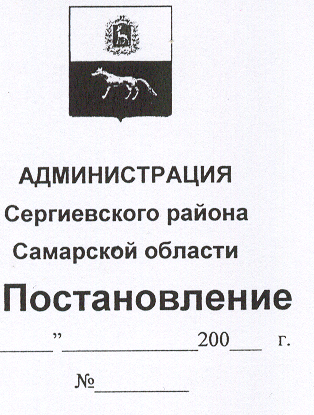 